Ethik und SelbstliebeHabilitation von Juniorprofessor Dr. Benedikt SchmidtProf. Dr. Benedikt Schmidt, Bildrechte: M. Heyde/ HU Berlin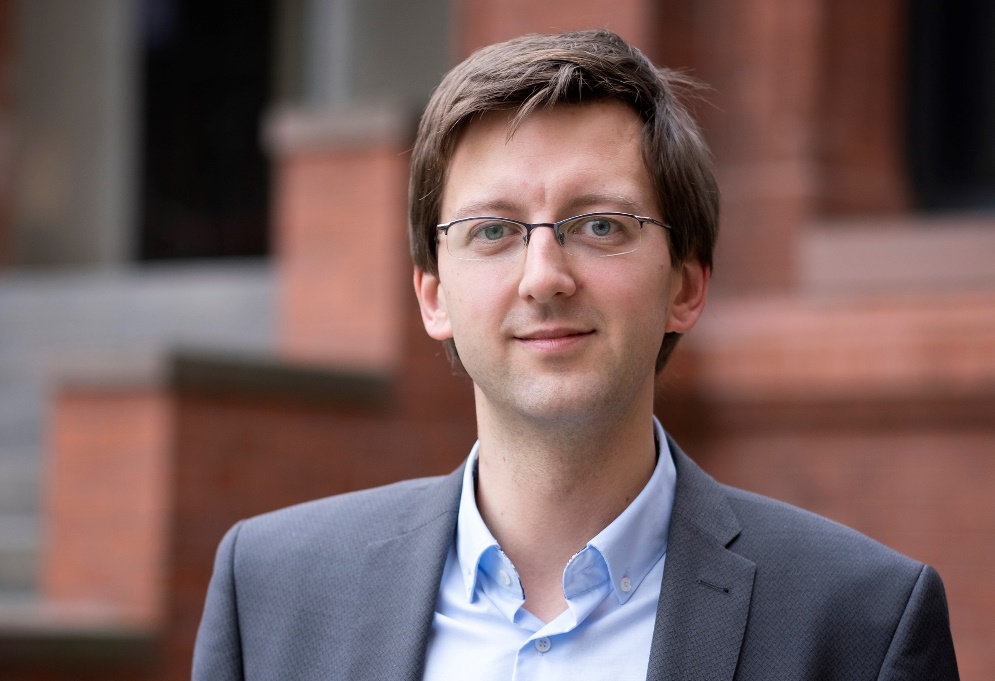 Juniorprofessor Dr. theol. Benedikt Schmidt wurde am 13. Juli 2023 an der Rheinischen Friedrich-Wilhelms-Universität Bonn im Fach Moraltheologie / Theologische Ethik habilitiert. Mit der Antrittsvorlesung „Das Sollen kennen wollen – Ambitionen ethischen Expertentums“ hat er das Habilitationsverfahren erfolgreich abgeschlossen und die venia legendi für Moraltheologie / Theologische Ethik erhalten.Prof. Dr. Schmidt hat sich in seiner Habilitationsschrift mit der Selbstliebe in theologisch-ethischer Perspektive beschäftigt. Vor dem Hintergrund eines ideengeschichtlichen Panoramas zur Selbstliebe entwarf er als erster Ethiker neueren Datums ein Konzept zum ethischen Umgang mit sich selbst. Schmidt hat seine Habilitationsschrift bei Prof. Dr. theol. Dr. rer. soc. Jochen Sautermeister verfasst. Die Publikation der Arbeit steht in Kürze bevor.Institutsdirektor, Prof. Dr. Günther Wassilowsky:„Wir freuen uns sehr über die exzellente Leistung unseres Kollegen Benedikt Schmidt, dass er in so kurzer Zeit auf der Juniorprofessur seine Habilitation erfolgreich abgeschlossen hat. Dies ist eine wichtige Stärkung der Theologischen Ethik und der Katholischen Theologie im Berliner Kontext der Humboldt-Universität. Wir sind schon gespannt auf die nächsten Ideen und Projekte von Herrn Schmidt.“Prof. Dr. Benedikt SchmidtBenedikt Schmidt studierte Katholische Theologie in Münster, Rom und Straßburg. 2016 wurde er an der Universität Freiburg mit einer Arbeit zum Verhältnis von Offenbarung und Ethik bei Prof. Dr. Eberhard Schockenhoff promoviert. Nach der Zeit als Assistent bei Jochen Sautermeister in Bonn hat er seit 2020 die Juniorprofessur für Theologische Ethik am Zentralinstitut für Katholische Theologie an der Humboldt-Universität zu Berlin inne.Die Habilitation ist nach 12 Jahren Qualifikationszeit ein Meilenstein in der wissenschaftlichen Karriere von Benedikt Schmidt, die seine herausragende Expertise als theologischer Ethiker und akademische Exzellenz unterstreicht.Das Zentralinstitut für Katholische Theologie gratuliert Benedikt Schmidt sehr herzlich!KontaktAnne Blankenburg, Referentin am IKT, Humboldt-Universität zu Berlin (HU) Tel.: 030 2093- 99086, anne.blankenburg@hu-berlin.de